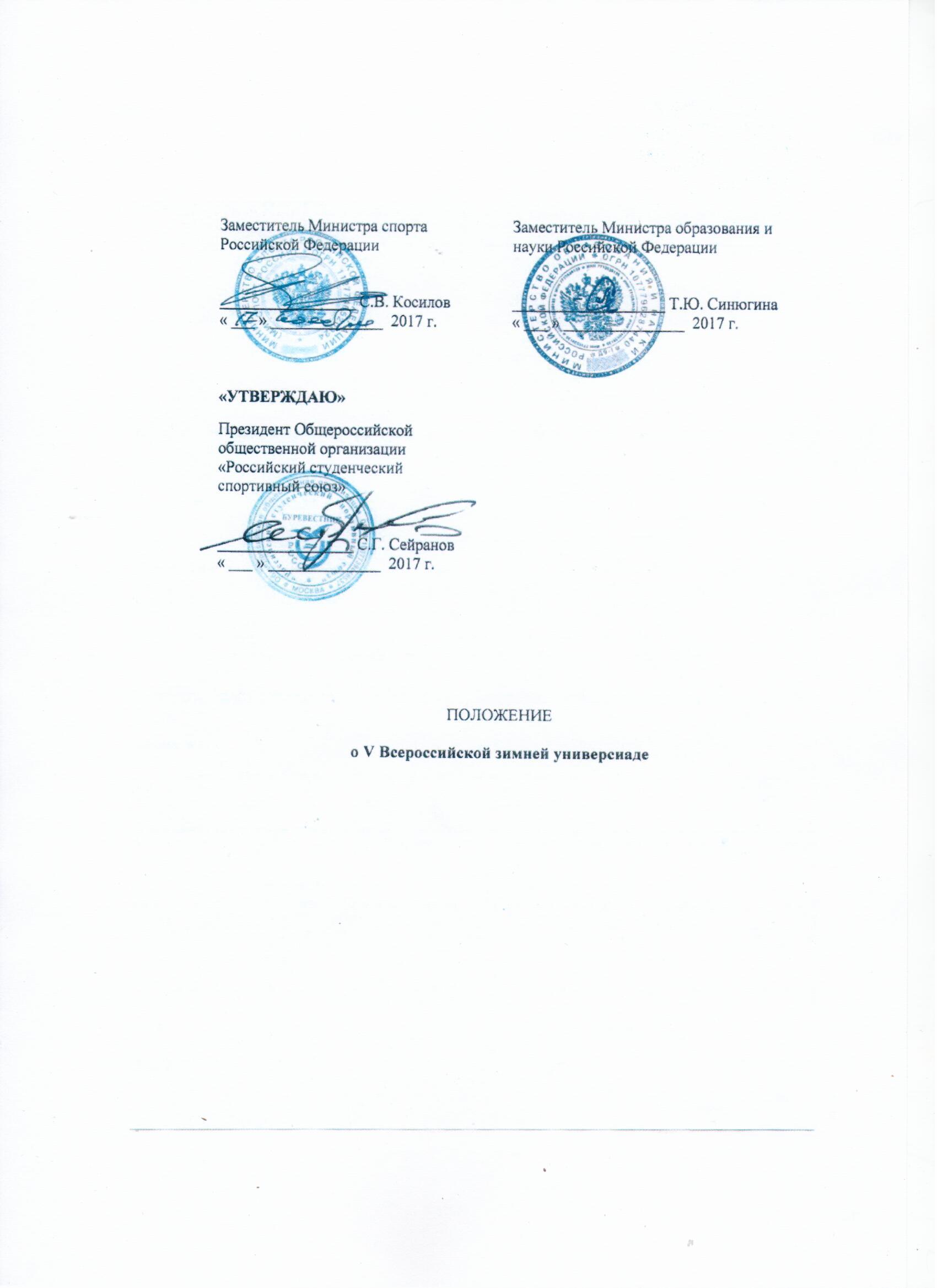  ОБЩИЕ ПОЛОЖЕНИЯ V Всероссийская зимняя универсиада (далее - Универсиада) проводится в соответствии с распоряжением Правительства Российской Федерации от 26 сентября 2013 года № 1722-р «О проведении Всероссийской спартакиады между субъектами Российской Федерации по летним и зимним видам спорта среди различных групп и категорий населения».Универсиада является комплексным спортивным мероприятием и проводится в целях развития и популяризации зимних видов спорта в Российской Федерации, а также повышения уровня физической подготовленности и мастерства студенческой молодежи.Основными задачами Универсиады являются:пропаганда здорового образа жизни, формирование позитивных жизненных установок, гражданское и патриотическое воспитание студенческой молодежи;повышение уровня физкультурно-спортивной работы в образовательных организациях высшего образования;профилактика преступности, наркомании и алкоголизма в молодежной среде;выявление сильнейших спортсменов для участия в международных студенческих соревнованиях, студенческих Чемпионатах Европы, мира и Всемирных Универсиадах.МЕСТА И СРОКИ ПРОВЕДЕНИЯ УНИВЕРСИАДЫУниверсиада проводится в два этапа.1-й этап: ноябрь 2017 года - февраль 2018 года – спортивные соревнования в субъектах Российской Федерации.Положение и программа спортивных соревнований 1-го этапа определяются органом исполнительной власти субъекта Российской Федерации в области физической культуры и спорта, региональным советом ректоров и региональным отделением Российского студенческого спортивного союза, с учетом видов спорта, включенных в программу Универсиады.2-й этап: 19 февраля – 8 марта 2018 года – финальные спортивные соревнования Универсиады.Сроки и места проведения спортивных соревнований указаны в Приложении №1.Основанием для командирования сборных команд образовательных организаций высшего образования на финальные спортивные соревнования Универсиады является вызов Федерального государственного бюджетного учреждения «Федеральный центр подготовки спортивного резерва» (далее – ФГБУ ФЦПСР), направленный в адрес органов исполнительной власти субъектов Российской Федерации в области физической культуры и спорта в соответствии с настоящим Положением.  ОРГАНИЗАТОРЫ УНИВЕРСИАДЫОбщее руководство организацией Универсиады осуществляют Министерство спорта Российской Федерации (далее – Минспорт России), ФГБУ ФЦПСР, Общероссийская общественная организация «Российский студенческий спортивный союз» (далее – РССС), общероссийские спортивные федерации, региональные отделения РССС при поддержке Министерства образования и науки Российской Федерации (далее – Минобрнауки России). Непосредственное проведение 1-го этапа Универсиады возлагается на органы исполнительной власти субъектов Российской Федерации в области физической культуры и спорта при поддержке органов исполнительной власти субъектов Российской Федерации, осуществляющих управление в сфере образования, региональные отделения РССС и региональные федерации по видам спорта, судейские коллегии по видам спорта.Для подготовки и проведения 1-го этапа Универсиады в местах проведения соревнований создаются организационные комитеты, в состав которых входят представители всех задействованных в проведении структур.Непосредственное проведение 2-го этапа Универсиады возлагается на органы исполнительной власти субъектов Российской Федерации в области физической культуры и спорта при поддержке органов исполнительной власти субъектов Российской Федерации, осуществляющих управление в сфере образования, на территории которых проводятся соревнования, Главную судейскую коллегию Универсиады (далее - ГСК Универсиады) и судейские коллегии по видам спорта.Главные судьи и главные секретари судейских коллегий по видам спорта 2-го этапа Универсиады утверждаются Минспортом России на основании рекомендаций общероссийских федераций по видам спорта по согласованию с РССС.Главный судья, заместители главного судьи и главный секретарь ГСК Универсиады утверждаются Минспортом России по согласованию с РССС.Составы судейских коллегий по видам спорта, утверждаются ФГБУ ФЦПСР на основании рекомендаций общероссийских федераций, РССС и в соответствии с квалификационными требованиями к спортивным судьям, утвержденными приказами Минспорта России.Судьи, входящие в состав ГСК и главного секретариата Универсиады, утверждаются ФГБУ ФЦПСР по согласованию с РССС. В случае необходимости, замена в составе главных судейских коллегий по видам спорта осуществляется ФГБУ ФЦПСР по представлению общероссийской спортивной федерации по виду спорта, РССС или ГСК Универсиады.ТРЕБОВАНИЯ К УЧАСТНИКАМ И УСЛОВИЯ ИХ ДОПУСКАНа всех этапах в соревнованиях принимают участие сборные команды образовательных организаций высшего образования.К соревнованиям Универсиады допускаются студенты очной формы, обучающиеся по программам высшего профессионального образования, и аспиранты очной формы обучения, а также выпускники высших учебных заведений, получившие диплом об образовании государственного образца очной формы обучения в 2017 году, независимо от их гражданства.Возраст участников не должен превышать 25 лет (1993 г.р. и моложе).Студенты образовательных учреждений, входящих в состав образовательных организаций высшего образования, обучающиеся по программам среднего специального образования, к соревнованиям Универсиады не допускаются. Спортсмены-участники Универсиады должны быть зачислены в     данную образовательную организацию высшего образования не позднее   01 сентября 2017 года.Спортивная квалификация участников – не ниже III спортивного разряда, если иное не указано в Разделе V. Допуск спортсменов по состоянию здоровья должен быть оформлен исключительно в медицинских учреждениях, осуществляющих лицензированную деятельность по лечебной физкультуре и спортивной медицине в соответствии с приказом Министерства здравоохранения и социального развития Российской Федерации от 01 марта 2016 г. № 134н.На всех этапах Универсиады участник имеет право выступать только за команду одной образовательной организации высшего образования.Студенты филиалов образовательных организаций высшего образования должны выступать за субъект Российской Федерации по месту расположения данного филиала.Участие в соревнованиях студента, обучающегося в филиале, за основную образовательную организацию высшего образования допускается в виде исключения, при условии выступления за основную образовательную организацию высшего образования на всех этапах Универсиады, начиная с 1-го этапа, если этот факт подтвержден официальными протоколами соревнований (оригиналами или копиями, заверенными органом исполнительной власти субъекта Российской Федерации в области физической культуры и спорта).К соревнованиям 2-го этапа Универсиады допускаются сборные команды образовательных организаций высшего образования по квоте, определенной совместным решением РССС и соответствующей общероссийской федерации по данному виду спорта с учетом результатов Всероссийских соревнований среди студентов 2016-2017 гг. и предварительных заявок образовательных организаций высшего образования.Дополнительно на соревнования 2-го этапа допускается команда образовательной организации высшего образования по виду спорта, по которому в данном субъекте Российской Федерации проводится финал Универсиады.Участники команд, допущенных к участию в финальных соревнованиях Универсиады, должны иметь единую парадную форму с символиками своего учебного заведения и субъекта Российской Федерации.На соревнованиях Универсиады создается комиссия по допуску участников, которую возглавляет ответственный представитель органа исполнительной власти субъекта Российской Федерации в области физической культуры и спорта по месту проведения соревнований.В комиссию в обязательном порядке включаются технический делегат соответствующей общероссийской федерации и по одному представителю главной судейской коллегии по видам спорта (главный секретарь, заместитель главного судьи или заместитель главного секретаря).Комиссия по допуску участников проверяет следующие сведения о каждом участнике Универсиады: дату рождения и место жительства – по паспорту и по документу о постоянной или временной регистрации по месту учебы (для выпускников наличие регистрации по месту учебы не обязательно); принадлежность участника к образовательной организации высшего образования по зачетной книжке, оформленной в установленном порядке для студентов или заверенной в установленном порядке копии диплома об окончании данной образовательной организации высшего образования (для выпускников); спортивную подготовку – по документу, подтверждающему спортивную квалификацию; медицинский допуск – по именной заявке, заверенной врачом;наличие оригинала полиса обязательного медицинского страхования;согласие на обработку персональных данных – по заявлению каждого члена сборной команды (включая всех сопровождающих лиц), в соответствии с Приложением № 8.По результатам проверки документов комиссия по допуску участников оформляет решение в соответствии с Приложением № 3, утверждаемое главным судьей по виду спорта. На основании решения комиссии участник (спортсмен, руководитель команды и тренер) считается официально допущенным к соревнованиям Универсиады.Протест на решение комиссии по допуску участников подается руководителем команды в комиссию по допуску в день приезда и должен быть рассмотрен в этот же день.В случае отклонения протеста, официальный руководитель команды может подать апелляцию в ГСК или главный секретариат Универсиады. Апелляция подается в письменном виде в этот же день.До решения ГСК Универсиады участник (команда), на которого подан протест, считается допущенным условно.Решение ГСК Универсиады является окончательным.Протесты на нарушения настоящего Положения, выявленные в ходе соревнований, рассматриваются судейской коллегией по виду спорта, а при необходимости – ГСК Универсиады.В случае удовлетворения протеста, участник, нарушивший Положение о соревнованиях Универсиады, дисквалифицируется, его результаты аннулируются. ПРОГРАММА ПРОВЕДЕНИЯ УНИВЕРСИАДЫВ программу Универсиады включены следующие виды спорта:БиатлонКонькобежный спорт  Шорт-трекЛыжные гонкиСпортивное ориентирование Соревнования на всех этапах Универсиады проводятся по действующим Правилам видов спорта, включенных в программу Универсиады, утвержденным Минспортом России. БИАТЛОН (0400005611Я) Соревнования лично-командные.Состав команды – до 8 человек, в том числе до 6 спортсменов (до 3 мужчин и до 3 женщин), до 2 тренеров (один из них – руководитель команды).Участник должен выступать во всех индивидуальных дисциплинах.Каждая образовательная организация высшего образования может заявить одну эстафетную команду.Общее количество участников на 2-м этапе до 144 человек, из них до 108 спортсменов, до 36 тренеров.Соревнования проводятся по следующим дисциплинам:Программа соревнований:Личный зачет определяется по лучшему результату (времени), показанному участниками на дистанции. В командный зачет идут результаты всех участников и эстафетной команды.Командный зачет определяется по сумме набранных очков, при этом очки за эстафету учитываются с коэффициентом 2.Конькобежный спорт (0450003611Я)Соревнования лично-командные. Состав команды - до 9 человек, в том числе до 8 спортсменов (до 4 мужчин и до 4 женщин) и 1 тренер – руководитель команды.Общее количество участников до 160 человек, в том числе до 128 спортсменов, до 32 тренеров.Соревнования проводятся по следующим дисциплинам:Программа соревнований:В каждой дисциплине программы команда может заявить не более четырех спортсменов.В личном зачете победитель определяется по лучшему результату (времени) показанному на дистанции. В командный зачет идут 20 результатов. Командный зачет определяется по наибольшей сумме набранных очков.ШОРТ-ТРЕК (0450003611Я)Соревнования лично-командные.Состав команды - до 11 человек, в том числе до 10 спортсменов (до 5 мужчин и до 5 женщин) и 1 тренер – руководитель команды. Общее количество участников до 132 человек, в том числе до 120 спортсменов, до 12 тренеров.Квалификация спортсменов должна быть не ниже II спортивного разряда.Соревнования проводятся по следующим дисциплинам:Программа соревнований:В личном зачете победитель определяется по лучшему результату (времени) показанному на дистанции. Командный зачет определяется наибольшей сумме очков за занятые места на всех дистанциях всеми участниками команды на индивидуальных дистанциях и командами в эстафетных забегах согласно Таблицы очков:* за место ниже 50-го спортсменам начисляется по одному очку.ЛЫЖНЫЕ ГОНКИ (0310005611Я)Соревнования лично-командные. Состав команды – до 11 человек, в том числе до 9 спортсменов (до 5 мужчин и до 4 женщин), до 2 тренеров и других специалистов (один из них – руководитель команды).Общее количество участников до 330 человек, в том числе до 270 спортсменов, до 60 тренеров и других специалистов.Соревнования проводятся по следующим дисциплинам:Программа соревнований:В каждой дисциплине программы команда может заявить не более 5 спортсменов (мужчин), 4 спортсменов (женщин) и по одной эстафетной команде у мужчин и женщин.В личном зачете победитель определяется по лучшему результату (времени) показанному на дистанции. В командный зачет идут результаты 4 мужчин и 3 женщин в индивидуальных гонках и по одной эстафете у мужчин и женщин и командном спринте.Командный зачет определяется по сумме набранных очков для индивидуальных видов и для эстафетных команд (очки в эстафетах и командном спринте начисляются с коэффициентом 2).4. СПОРТИВНОЕ ОРИЕНТИРОВАНИЕ (0830005511Я)Соревнования лично-командные. Состав команды – до 10 человек, в том числе до 8 спортсменов (до 4 мужчин и до 4 женщин), и 2 тренера (один из них – руководитель команды). Общее количество участников до 156 человек, в том числе до 120 спортсменов, до 36 тренеров и других специалистов. 	Соревнования проводятся по следующим дисциплинам:Программа соревнований:В личном зачете победитель определяется по лучшему результату (времени) показанному на дистанции. В командный зачет идут результаты 3 мужчин и 3 женщин в индивидуальных видах и по одной эстафете у мужчин и одной эстафете у женщин. Командный зачет определяется по сумме набранных очков для индивидуальных видов и для эстафетных команд.В индивидуальных видах программы очки начисляются в следующем порядке:Очки в эстафетной программе начисляются в следующем порядке: 1 место – 120 очков, 2 место – 111 очков, 3 место – 105 очков, 4 место – 99 очков, 5 место – 96 очков, 6 место – 93 очка и так далее с уменьшением на 3 очка за каждое следующее место. ПОДВЕДЕНИЕ ИТОГОВ УНИВЕРСИАДЫСоревнования Универсиады на всех этапах лично-командные. На соревнованиях 2-го этапа Универсиады: определяются места, занятые всеми участниками в каждом виде программы по видам спорта;определяются места, занятые сборными командами образовательных организаций высшего образования в каждом виде спорта, по наибольшей сумме очков, начисленных всем спортсменам команды по соответствующей таблице;определяются места, занятые сборными командами образовательных организаций высшего образования в общекомандном зачете по наибольшей сумме очков, начисленных по Таблице 1 за места, занятые спортивными сборными командой образовательной организации высшего образования по всем проведенным видам спорта; определяются места, занятые субъектами Российской Федерации в общекомандном зачете по наибольшей сумме очков, начисленных по Таблице 1 за места, занятые всеми образовательными организациями высшего образования данного субъекта по всем видам спорта.								Таблица 1*За места ниже 17-го субъекту Российской Федерации начисляется одно очко.При определении командного зачета в виде спорта, в случае равенства очков у двух и более команд, преимущество получает команда, у которой больше первых, затем вторых и т.д. мест в соревнованиях. Протесты на решения судейских коллегий по видам спорта подаются официальными руководителями команд в сроки, установленные правилами видов спорта, и рассматриваются главными судейскими коллегиями по видам спорта.В случае несогласия с решением ГСК по видам спорта по протесту, руководитель команды подает апелляцию в апелляционное жюри соревнований по данному виду спорта.ГСК Универсиады рассматривает апелляции руководителей команд только по вопросам нарушения возрастных и (или) количественных ограничений, по территориальной принадлежности спортсменов, а также в случаях нарушения программы и порядка проведения соревнований, установленных настоящим Положением.ГСК Универсиады не рассматривает апелляции и протесты на решения судейских коллегий по видам спорта, которые относятся к определению результатов и подведению итогов соревнований.  НАГРАЖДЕНИЕУчастники, занявшие первые места на 2-ом этапе, награждаются медалями, дипломами и памятными призами Минспорта России.Участники, занявшие вторые и третьи места на 2-ом этапе, награждаются медалями и дипломами Минспорта России.Сборные команды образовательных организаций высшего образования, занявшие 1-3 места в командном зачете на 2-ом этапе в каждом виде спорта, награждаются кубками Минспорта России.Сборные команды образовательных организаций высшего образования, занявшие 1-3 места в общекомандном зачете по итогам соревнований 2-го этапа, награждаются кубками Минспорта России.Субъекты Российской Федерации, занявшие 1-3 места в общекомандном зачете по итогам соревнований 2-го этапа, награждаются кубками Минспорта России.Тренеры победителей Универсиады во всех спортивных дисциплинах награждаются дипломами Минспорта России. ФИНАНСОВЫЕ УСЛОВИЯФинансовое обеспечение расходов, связанных с организацией и проведением соревнований 1-го этапа Универсиады обеспечивают проводящие организации на местах. Минспорт России осуществляет финансовое обеспечение соревнований 2-го этапа Универсиады в соответствии с Порядком финансирования за счет средств федерального бюджета и Нормами расходов средств на проведение физкультурных и спортивных мероприятий, включенных в Единый календарный план межрегиональных, всероссийских и международных физкультурных мероприятий и спортивных мероприятий.Финансовое обеспечение, связанное с организационными расходами по подготовке и проведению соревнований 2-го этапа Универсиады, в том числе приобретение формы и оплата страховки, осуществляется за счет средств бюджетов субъектов Российской Федерации, бюджетов муниципальных образований и внебюджетных средств других участвующих организаций.Расходы по командированию (проезд к месту проведения соревнований и обратно, суточные в пути, страхование) участников 2-го этапа Универсиады обеспечивают командирующие организации.Страхование участников Универсиады производится за счет средств бюджетов субъектов Российской Федерации и внебюджетных средств, в соответствии с законодательством Российской Федерации.ОБЕСПЕЧЕНИЕ БЕЗОПАСНОСТИ УЧАСТНИКОВ И ЗРИТЕЛЕЙОбеспечение безопасности участников и зрителей осуществляются согласно требованиям Правил обеспечения безопасности при проведении официальных спортивных соревнований, утверждённых Постановлением Правительства Российской Федерации от 18 апреля 2014 года № 353, а также требованиям правил по виду спорта. Соревнования проводятся на спортивных сооружениях, включенных во Всероссийский реестр объектов спорта в соответствии с Федеральным законом от 04 декабря 2007 года №329-ФЗ «О физической культуре и спорте в Российской Федерации», и наличии актов готовности спортивного сооружения к проведению мероприятий, утвержденных в установленном порядке. Оказание скорой медицинской помощи осуществляется в соответствии с приказом Министерства здравоохранения Российской Федерации от 01 марта 2016 г. №134н «О Порядке организации оказания медицинской помощи лицам, занимающимся физической культурой и спортом (в том числе при подготовке и проведении физкультурных мероприятий и спортивных мероприятий), включая порядок медицинского осмотра лиц, желающих пройти спортивную подготовку, заниматься физической культурой и спортом в организациях и (или) выполнить нормативы испытаний (тестов) Всероссийского физкультурно-спортивного комплекса «Готов к труду и обороне». СТРАХОВАНИЕ УЧАСТНИКОВУчастие в Универсиаде осуществляется только при наличии полиса (оригинала) страхования жизни и здоровья от несчастных случаев, который представляется в комиссию по допуску участников на каждого участника соревнований.  ПОРЯДОК И СРОКИ ПОДАЧИ ЗАЯВОК И СДАЧИ ОТЧЕТОВПротоколы и отчет о проведении 1-го этапа Универсиады в соответствии с Приложением № 6 направляются по эл. почте universiada2018@mail.ru в течение 3-х дней после окончания соревнований. Предварительные заявки на участие во 2-м этапе в соответствии с приложением № 4 необходимо направить по эл. почте universiada2018@mail.ru    до 15 января 2018 года.Именные заявки от субъектов Российской Федерации на участие во 2-ом этапе в соответствии с Приложением № 2 подаются в день приезда в комиссию по допуску участников по месту проведения соревнований. План приезда-отъезда делегаций в соответствии с Приложением № 5                  в обязательном порядке направляется в оргкомитет по месту проведения соревнований не позднее, чем за две недели до начала соревнований.Главная судейская коллегия по виду спорта в период проведения 2-го этапа Универсиады представляет в главный секретариат Универсиады следующие документы: в день приезда – решение комиссии по допуску участников в соответствии с Приложением № 3;ежедневно – оперативные результаты закончившихся номеров программы соревнований;в день окончания соревнований – технический отчет (результаты), подписанный главным судьей и главным секретарем соревнования.Итоговый отчет ГСК Универсиады о проведении соревнований 2-го этапа Универсиады в соответствии с Приложением № 7, протоколы соревнований, а также копии именных заявок представляются в главный секретариат Универсиады в день отъезда.Если соревнования проводятся не в месте расположения главного секретариата Универсиады, то отчет о соревнованиях 2-го этапа подается (или отправляется по почте: 105064, Москва, ул. Казакова, 18, строение 8, тел./факс +7 (499) 941-13-25) в ФГБУ ФЦПСР в течение десяти дней по окончании соревнований.спринт             10 кммужчины0400353611Аспринт             7,5 кмженщины0400343611Сперсьют12,5 кммужчины0400253611Аперсьют10 кмженщины0400283611Сэстафета смешанная (2 женщины х 6 км + 2 мужчины х 7,5 км)смешанная (2 женщины х 6 км + 2 мужчины х 7,5 км)0400483611Я1-й деньдень приезда, комиссия по допуску участников, семинар судей и 		тренеров, жеребьевка, официальная тренировкадень приезда, комиссия по допуску участников, семинар судей и 		тренеров, жеребьевка, официальная тренировкадень приезда, комиссия по допуску участников, семинар судей и 		тренеров, жеребьевка, официальная тренировкадень приезда, комиссия по допуску участников, семинар судей и 		тренеров, жеребьевка, официальная тренировка2-й деньспринтмужчиныженщины10 км7,5 км0400353611А0400343611С3-й деньперсьютмужчиныженщины12,5 км10 км0400253611А0400283611С4-й деньэстафетасмешанная(2 женщины х 6 км + 2 мужчины х 7,5 км)смешанная(2 женщины х 6 км + 2 мужчины х 7,5 км)0400483611Я5-й деньдень отъездадень отъездадень отъездадень отъездаМесто122345678910Очки6055555147444138363432Место111112За места с 13 до 41 очки начисляются с уменьшением на одно очко, с 42 места и далее всем – по одному очкуЗа места с 13 до 41 очки начисляются с уменьшением на одно очко, с 42 места и далее всем – по одному очкуЗа места с 13 до 41 очки начисляются с уменьшением на одно очко, с 42 места и далее всем – по одному очкуЗа места с 13 до 41 очки начисляются с уменьшением на одно очко, с 42 места и далее всем – по одному очкуЗа места с 13 до 41 очки начисляются с уменьшением на одно очко, с 42 места и далее всем – по одному очкуЗа места с 13 до 41 очки начисляются с уменьшением на одно очко, с 42 места и далее всем – по одному очкуЗа места с 13 до 41 очки начисляются с уменьшением на одно очко, с 42 места и далее всем – по одному очкуЗа места с 13 до 41 очки начисляются с уменьшением на одно очко, с 42 места и далее всем – по одному очкуОчки303029За места с 13 до 41 очки начисляются с уменьшением на одно очко, с 42 места и далее всем – по одному очкуЗа места с 13 до 41 очки начисляются с уменьшением на одно очко, с 42 места и далее всем – по одному очкуЗа места с 13 до 41 очки начисляются с уменьшением на одно очко, с 42 места и далее всем – по одному очкуЗа места с 13 до 41 очки начисляются с уменьшением на одно очко, с 42 места и далее всем – по одному очкуЗа места с 13 до 41 очки начисляются с уменьшением на одно очко, с 42 места и далее всем – по одному очкуЗа места с 13 до 41 очки начисляются с уменьшением на одно очко, с 42 места и далее всем – по одному очкуЗа места с 13 до 41 очки начисляются с уменьшением на одно очко, с 42 места и далее всем – по одному очкуЗа места с 13 до 41 очки начисляются с уменьшением на одно очко, с 42 места и далее всем – по одному очку500 ммужчины, женщины0450053611Я1000 ммужчины, женщины0450063611Я1500 ммужчины, женщины0450073611Я3000 мженщины0450093611Я5000 ммужчины0450103611Гмасс-старт 16 круговмужчины, женщины0450023611Лкомандный забег - спринт (3 круга)мужчины, женщины0450083811Якомандный забег 6 круговженщины0450353611Бкомандный забег 8 круговмужчины0450283611А1-й деньдень приезда, комиссия по допуску участников, 			семинар судей и тренеровдень приезда, комиссия по допуску участников, 			семинар судей и тренеровдень приезда, комиссия по допуску участников, 			семинар судей и тренеров2-й деньЖенщинымужчины2х500 м3000 м1500 м0450053611Я0450093611Я0450073611Я3-й деньЖенщинымужчины1500 м2х500 м5000 м0450073611Я0450053611Я0450103611Г4-й деньЖенщиныкомандный забег мужчиныкомандный забег1000 м6 кругов1000 м8 кругов0450063611Я0450353611Б0450063611Я0450283611А5-й деньмасс-старт 16 кругов, женщинымасс-старт 16 кругов, мужчиныкомандный забег - спринт (3 круга) женщиныкомандный забег - спринт (3 круга) мужчинымасс-старт 16 кругов, женщинымасс-старт 16 кругов, мужчиныкомандный забег - спринт (3 круга) женщиныкомандный забег - спринт (3 круга) мужчины0450023611Л0450023611Л0450083811Я0450083811Я6-й деньдень отъездадень отъездадень отъездаМесто122345678910Очки302525222018161412108Место111112131415За места с 16 и далее – 1 очкоЗа места с 16 и далее – 1 очкоЗа места с 16 и далее – 1 очкоЗа места с 16 и далее – 1 очкоЗа места с 16 и далее – 1 очкоОчки665432За места с 16 и далее – 1 очкоЗа места с 16 и далее – 1 очкоЗа места с 16 и далее – 1 очкоЗа места с 16 и далее – 1 очкоЗа места с 16 и далее – 1 очкодистанция 1500 м мужчины, женщины0450393611Ядистанция 500 м мужчины, женщины0450373611Ядистанция 1000 м мужчины, женщины0450383611Яэстафета 4 чел. – 3000 м женщины0450433611Жэстафета 4 чел. – 5000 м мужчины0450443611М1-й деньдень приезда, комиссия по допуску, официальные тренировки, заседание ГСК, совещание с представителями команд, жеребьевкадень приезда, комиссия по допуску, официальные тренировки, заседание ГСК, совещание с представителями команд, жеребьевка2-й деньдистанция 1500 м мужчины и женщиныэстафета 4 чел. – 3000 м женщиныэстафета 4 чел. – 5000 м мужчины0450393611Я0450433611Ж0450443611М3-й деньдистанция 500 м мужчины и женщины0450373611Я4-й деньдистанция 1000 м мужчины и женщины0450383611Я5-й деньдень отъездадень отъездаМесто12345678910Очки170158148139131124117111105100Место11121314151617181920Очки95908580767268646057Место21222324252627282930Очки53504744413835323028Место31323334353637383940Очки26242220181614131211Место41424344454647484950*Очки10987654321свободный стиль 5 км женщины	0310143811Ссвободный стиль 10 км мужчины	0310153611Яклассический стиль 5 км женщины	0310043811Склассический стиль 10 км мужчины	0310053611Яклассический стиль спринт мужчины, женщины	0310233611Яэстафета (4 х 7,5 км) мужчины-эстафета (3 х 5 км) женщины-свободный стиль командный спринт	0310353611Я1-й деньдень приезда, комиссия по допуску участников, семинар судей день приезда, комиссия по допуску участников, семинар судей 2-й деньсвободный стиль - индивидуальная гонка5 км женщины10 км мужчины0310143811С0310153611Я3-й деньклассический стиль - индивидуальная гонка5 км женщины10 км	мужчины0310043811С0310153611Я4-й деньклассический стиль – спринт1,2 км – женщины1,6 км - мужчины0310233611Я5-й деньофициальная тренировкаофициальная тренировка6-й деньэстафета (3 х 5 км) женщины(1 этап – классический стиль, 2-3 этапы – свободный стиль) эстафета (4 х 7,5 км) мужчины(1-2 этапы – классический стиль, 3-4 этапы – свободный стиль)эстафета (3 х 5 км) женщины(1 этап – классический стиль, 2-3 этапы – свободный стиль) эстафета (4 х 7,5 км) мужчины(1-2 этапы – классический стиль, 3-4 этапы – свободный стиль)7-й деньсвободный стиль - командный спринт0310353611Я8-й деньдень отъездаМесто12345678910Очки100928578716461595755Место11121314151617181920Очки53514947454341393735Место21222324252627282930Очки33312927262524232221Место31323334353637383940Очки20191817161514131211Место41424344454647484950Очки10987654321лыжная гонка – маркированная трасса мужчины, женщины0830203811Ялыжная гонка – классика   мужчины, женщины			0830143811Ялыжная гонка – эстафета – 3 человека    мужчины, женщины				0830183811Я1-й деньдень приезда, комиссия по допуску участников, семинар судейдень приезда, комиссия по допуску участников, семинар судей2-й деньлыжная гонка – маркированная трасса мужчины, женщины			0830203811Я3-й деньлыжная гонка – эстафета – 3 человекамужчины, женщины			0830183811Я4-й деньлыжная гонка – классика мужчины, женщины			0830143811Я5-й деньдень отъездаМесто12345678910Очки40373533323130292827Место1112131415далее до 35 места – через одно очко, 36 место и далее – 1 очкодалее до 35 места – через одно очко, 36 место и далее – 1 очкодалее до 35 места – через одно очко, 36 место и далее – 1 очкодалее до 35 места – через одно очко, 36 место и далее – 1 очкодалее до 35 места – через одно очко, 36 место и далее – 1 очкоОчки2625242322далее до 35 места – через одно очко, 36 место и далее – 1 очкодалее до 35 места – через одно очко, 36 место и далее – 1 очкодалее до 35 места – через одно очко, 36 место и далее – 1 очкодалее до 35 места – через одно очко, 36 место и далее – 1 очкодалее до 35 места – через одно очко, 36 место и далее – 1 очкоМесто 1234567891011121314151617*Очки 1716151413121110987654321